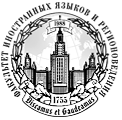 МГУ имени М. В. ЛомоносоваФакультет иностранных языков и регионоведенияУважаемые коллеги!Приглашаем вас принять участие в X Юбилейной Международной научно-практической конференции «Учитель. Ученик. Учебник в контексте глобальных вызовов современности», которая состоится 19 - 20 ноября 2021 года на факультете иностранных языков и регионоведения МГУ имени М.В. Ломоносова в онлайн формате.     Конференция посвящена обсуждению инновационных теорий, методов и подходов к изучению иностранных языков, культур и регионов в формате обмена опытом между российскими и зарубежными преподавателями.Рабочие языки конференции: русский и английский. Планируется работа в рамках следующих секций:Секция 1. Инновации и традиции в обучении иностранным языкам и культурамСекция 2. Взаимодействие преподавателя и студента/учителя и ученика, обратная связь и контроль в эпоху цифровизации образованияСекция 3. Учебные материалы нового поколения: проектирование, оценивание качества, применение Секция 4. Дистанционное и удаленное обучение ИЯ в период пандемииСекция 5. Вопросы профессиональной подготовки педагога иностранных языков Секция 6. Язык для специальных целей как лингводидактическая и методическая проблемаСекция 7. Межкультурная коммуникация в поликультурном пространствеСекция 8. Актуальные проблемы преподавания регионоведенияСекция 9. Русистика в современном образовательном пространствеСекция 10. Перевод и переводоведение в современной парадигме знанийСекция 11. Историко-культурное наследие и его проекция в современных дидактических исследованиях Заявки на участие принимаются в электронной форме  https://forms.gle/RhxUiLiHsQAbdP3u6 до 30 сентября 2021 года. Регламент выступлений на секции – 10 минут. В рамках конференции планируется проведение интерактивных обучающих мастер-классов зарубежных и отечественных специалистов в области методики обучения иностранных языков и межкультурной коммуникации.  Ссылка на сайт конференции http://project1092008.tilda.ws/page20452582.htmlУчастники конференции также смогут получить удостоверение ПК МГУ имени М. В. Ломоносова “Проектирование онлайн курса для обучения ИЯ” 36 акад. часов. Более подробная информация о курсе  http://project1092008.tilda.ws/page19383028.htmlДля зачисления на курс ПК пройдите регистрацию по ссылке и оплатите курс до 25 октября  https://forms.gle/AukfQjVD2Wzh8PxV6Квитанция об оплате будет выслана участникам конференции после заполнения регистрационной формы.Материалы докладов участников конференции будут опубликованы после конференции в сборнике, индексируемом в РИНЦ. Информация о требованиях к оформлению и сроках сдачи публикации опубликована на сайте конференции и в Приложении.Контактная информацияДавыдова Мария Александровна, электронный адрес conference.ffl.msu.21@gmail.com (прием заявок на выступление на конференции с докладом и публикацию, участники слушают пленарное заседание и участвуют в мастер-классах, отдельная регистрация на мастер-классы не требуется, участие бесплатно, публикация оплачивается отдельно)Замковая Алла Валерьевна, электронный адрес Learnteachweb@gmail.com (вопросы оплаты, заявки на участие без доклада, заявки на курс повышения квалификации)119192, Россия, Москва, Ленинские горы, д. 1, стр. 13-14 (IV гуманитарный корпус) Факультет иностранных языков и регионоведения МГУ имени М. В. ЛомоносоваПриложениеТребования к оформлению материалов для публикацииМатериалы для публикации должны быть объемом не более 10 страниц, Microsoft Word (версия 6.0 и выше), шрифт Times New Roman Cyr, размер 14, интервал 1Аннотация: не более 50 слов, 12 шрифт, интервал 1Ключевые слова: не более 7 слов, 12 шрифт, интервал 1 Текст форматировать по ширине, отступ для абзаца , выставляется автоматически; все поля . В тексте не допускаются межабзацные интервалы и двойные пробелы. В правом углу жирным курсивом указываются инициалы и фамилия автора; в скобках обычным курсивом пишется город, странаПо центру ЗАГЛАВНЫМИ буквами жирным шрифтом название доклада.Постраничные сноски не допускаются, ссылки на литературу оформляются в квадратных скобках [Гальперин, 1976: 15].Источники приводятся после текста статьи, под словом Литература в соответствии с образцамиВ Литературу вносятся только источники, которые цитируются в тексте статьиФайл готовой статьи нужно назвать своей фамилией на латинице, например, VIKTOROV и прислать на conference.ffl.msu.21@gmail.com не позднее 20 ноябряОБРАЗЕЦ ОФОРМЛЕНИЯА. Б. Викторов (Москва, Россия)Московский государственный университет им. М.В. Ломоносоваviktorov@mail.ruПРОБЛЕМЫ ЛИНГВОЭКОЛОГИИ В ОБУЧЕНИИ ИНОСТРАННЫМ ЯЗЫКАМАннотация: до 50 словКлючевые слова: 5-7 словТекст публикацииЛитератураБарабанов О.Н., Голицын В.А., Терещенко В.В. Глобальное управление. М.: МГИМО-Университет, 2006. С. 56-61.Молчанова Г.Г. Проксемика как фактор национального самосознания // Вестн. Моск. ун-та. Сер. 19. Лингвистика и межкультурная коммуникация. 2013. № 3. С. 57Сморгунов Л.В. Сетевой подход к политике и управлению // Полис. 2001. № 3. С. 103–113.Hooghe L. Cohesion policy and European integration: building multilevel governance. Oxford: Oxford University Press, 1996.Hafner-Burton E.M., Kahler M., Montgomery A.H. Network analysis for international relations // International Organization. 2009. Vol. 63. No 3. Pp. 559–592.После Литературы указываются инициалы, фамилия (город, страна), НАЗВАНИЕ статьи, аннотация и ключевые слова на английском языке (см. образец ниже)A.B. Viktorov (Moscow, Russia)Lomonosov Moscow State UniversityTHE PROBLEMS OF LINGUOECOLOGY IN FOREIGN LANGUAGE TEACHINGAbstract: up to 50 wordsKey words: up to 7 wordsРегистрационный взнос для участников конференции, выступающих с докладом (онлайн присутствие на пленарном заседании, мастер-классах, секционных заседаниях, сертификат выступающего) бесплатноРегистрационный взнос для участников конференции без доклада (онлайн присутствие на пленарном заседании, мастер-классах, секционных заседаниях, доступ к записям мастер-классов в течение месяца, сертификат участника)2000 рублейОплата за курс ПК 36 часов (удостоверение ПК МГУ, доступ к материалам онлайн курса) 5000 рублейПубликация статьи в сборнике конференции3000 рублейУчастники конференции без доклада, оплатившие курс ПК, не оплачивают регистрационный взнос Участники конференции без доклада, оплатившие курс ПК, не оплачивают регистрационный взнос 